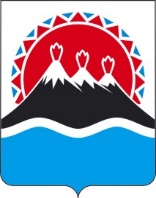 П О С Т А Н О В Л Е Н И ЕПРАВИТЕЛЬСТВА  КАМЧАТСКОГО КРАЯ             г. Петропавловск-КамчатскийПРАВИТЕЛЬСТВО ПОСТАНОВЛЯЕТ:1. Внести в приложение к постановлению Правительства Камчатского края от 30.03.2018 № 133-П «Об утверждении Порядка осуществления государственного регулирования цен (тарифов) в транспортном комплексе в Камчатском крае» следующие изменения: 1) в части 2.2 раздела 2 слова «предельных (максимальных)» исключить;2) в части 3.18 раздела 3 слова «предельных (максимальных)» исключить.2. Настоящее постановление вступает в силу через 10 дней после дня его официального опубликования.Губернатор Камчатского края				                       В.И. ИлюхинСОГЛАСОВАНО:Елена Александровна Панасевич,Региональная служба по тарифам и ценам Камчатского края,8 (4152) 20-11-13Пояснительная запискак проекту постановления Правительства Камчатского края «О внесении изменений в приложение к постановлению Правительства Камчатского края от 30.03.2018 № 133-П «Об утверждении Порядка осуществления государственного регулирования цен (тарифов) в транспортном комплексе в Камчатском крае»Проект постановления разработан в целях недопущения правовых коллизий, возникающих в случае установления постановлением Региональной службы по тарифам и ценам Камчатского края более одного вида цен (тарифов) в транспортном комплексе.Утверждение проекта постановления не повлечет увеличения расходных обязательств Камчатского края.Проект постановления 02.10.2018 размещен на официальном сайте исполнительных органов государственной власти Камчатского края в сети Интернет для проведения в срок до 11.10.2018 независимой антикоррупционной экспертизы. По окончании срока проведения независимой антикоррупционной экспертизы экспертных заключений в соответствии с постановлением Правительства Камчатского края от 18.05.2010 № 228-П «Об утверждении Положения о порядке проведения антикоррупционной экспертизы нормативных правовых актов и проектов нормативных правовых актов исполнительных органов государственной власти Камчатского края» не поступало.Проект постановления не подлежит оценке регулирующего воздействия в соответствии с постановлением Правительства Камчатского края от 06.06.2013 № 233-П «Об утверждении Порядка проведения оценки регулирующего воздействия проектов нормативных правовых актов Камчатского края и экспертизы нормативных правовых актов Камчатского края».№О внесении изменений в приложение к постановлению Правительства Камчатского края от 30.03.2018 № 133-П «Об утверждении Порядка осуществления государственного регулирования цен (тарифов) в транспортном комплексе в Камчатском крае»Заместитель Председателя Правительства Камчатского краяЮ.Н. ЗубарьЗаместитель Председателя Правительства Камчатского краяМ.А. СубботаИ.о. Министра финансовКамчатского края   Л.В. АлексееваИ.о. Руководителя Региональной службы по тарифам и ценамКамчатского края                                            И.В. ЛагуткинаМинистр транспорта и дорожного строительства Камчатского краяВ.В. КаюмовНачальник Главного правовогоуправления Губернатора и Правительства Камчатского края  С.Н. Гудин 